Initial Assessment and Support PlanParticipant Details:Participant Details:Participant Details:Participant Details:Name:NDIS number:Plan Dates:DOB:Gender:Address:State:Email Address:Phone:Preferred Contact Person:Preferred contact may include plan nominee/family member or other:Preferred contact may include plan nominee/family member or other:Preferred contact may include plan nominee/family member or other:Preferred contact may include plan nominee/family member or other:Name:Relationship to participant:Address:Contact phone number:Email Address:Special Considerations:Provider Representative Details:Provider Representative Details:Provider Representative Details:Provider Representative Details:Service provider name:Contact name:Qualification:Address:State:Email Address:Phone:Do you have any Preference for the Support workers’ gender?               Male      FemaleDo you have any Preference for the Support workers’ gender?               Male      FemaleDo you have any Preference for the Support workers’ gender?               Male      FemaleDo you have any Preference for the Support workers’ gender?               Male      FemaleAlerts and Allergies Please provide precise/ detailed information:Alerts and Allergies Please provide precise/ detailed information:Alerts and Allergies Please provide precise/ detailed information:Allergies or Allergic toWarning Signs & SymptomsImmediate Action RequiredParticipant’s Goals for this Assessment Participant’s Goals for this Assessment Participant’s Goals for this Assessment Goal 1.Goal 2.Goal 3.Goal 1.Goal 2.Goal 3.Goal 1.Goal 2.Goal 3.Background and HistoryBackground and HistoryBackground and HistoryCurrent SituationCurrent SituationCurrent SituationStrengthsStrengthsStrengthsChallenges/RisksChallenges/RisksChallenges/RisksThings I like that make me happyThings I like that make me happyThings I like that make me happyThings I don’t like and make me sad; frustrated; angry; upsetThings I don’t like and make me sad; frustrated; angry; upsetThings I don’t like and make me sad; frustrated; angry; upsetRisk assessment for participant 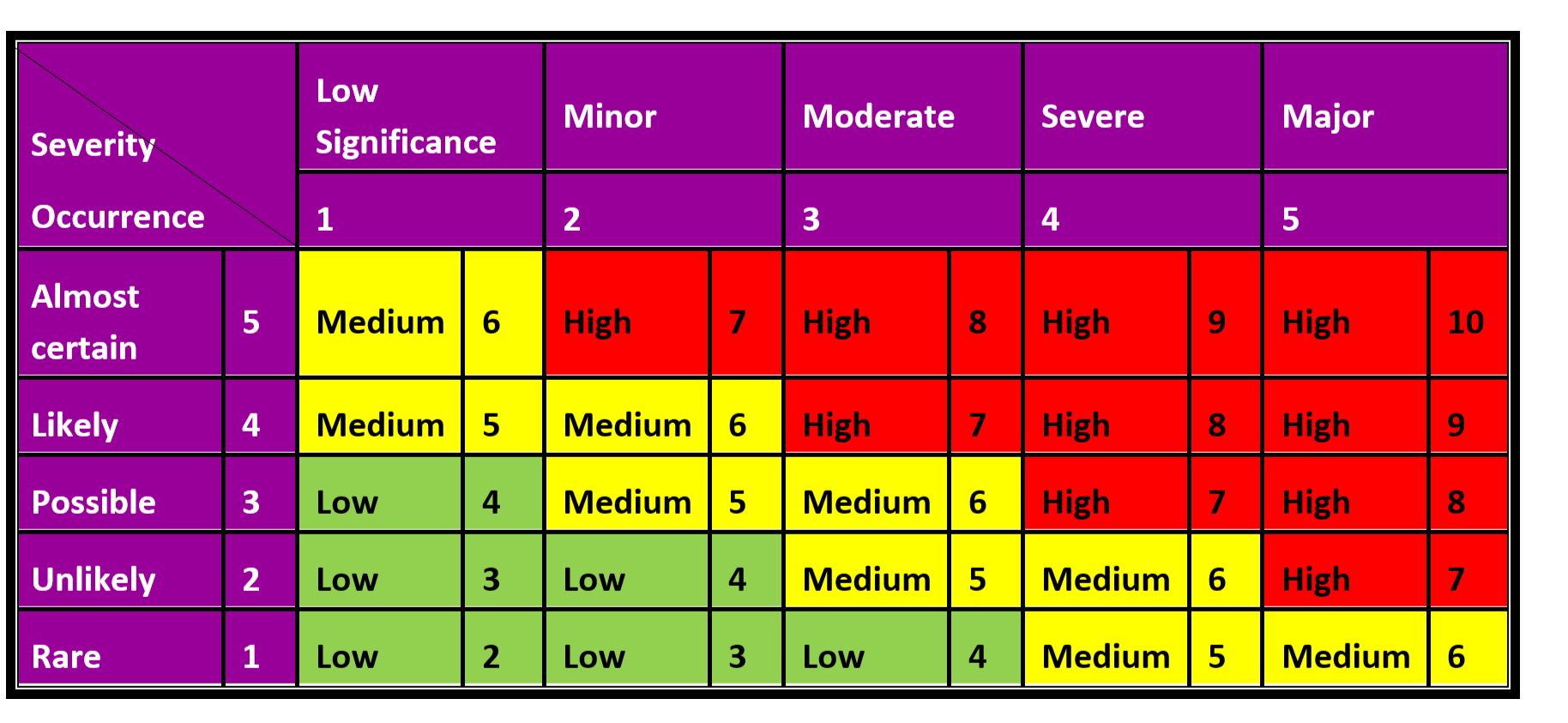 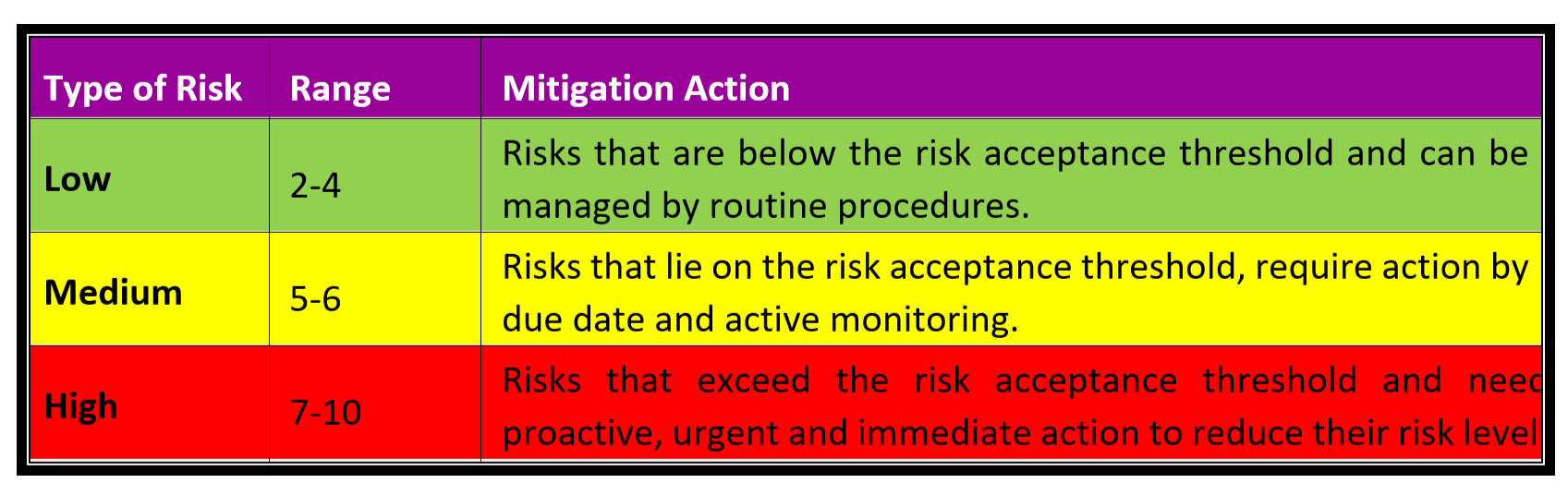 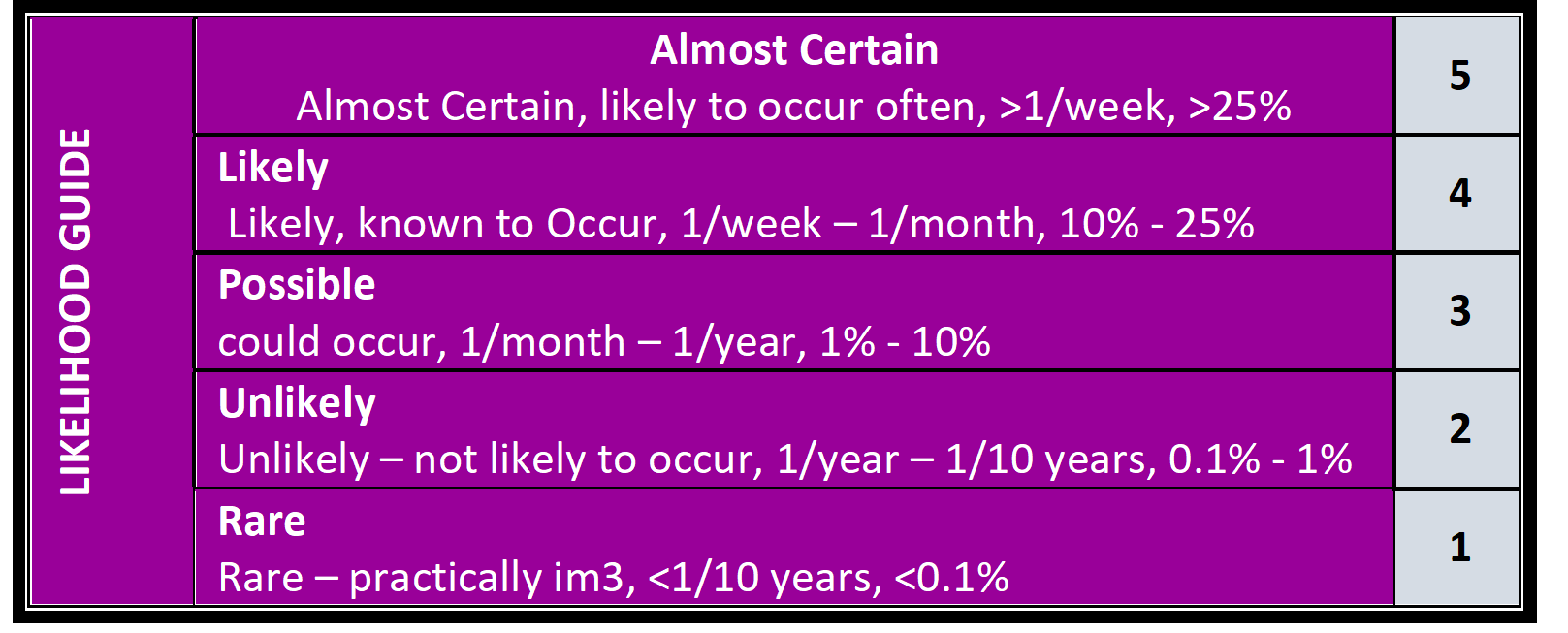 No.Tasks or ActivityIssue/Hazard/AspectRisk/ImpactConsequenceLikelihoodRISK SCOREControl MeasuresPerson ResponsibleResidual RisksResidual RisksResidual RisksNo.Tasks or ActivityIssue/Hazard/AspectRisk/ImpactConsequenceLikelihoodRISK SCOREControl MeasuresPerson ResponsibleConsequenceLikelihoodRISK SCOREDaily ActivitiesDaily ActivitiesDaily ActivitiesDaily ActivitiesDaily ActivitiesDayActivityStartFinishDetailsParticipant’s or Participant’s Representative’s SignatureDateAuthor’s SignatureDateNext revision date